2 декабря 2022 года обучающиеся МБОУ «Каменская средняя школа» Григорская Алина с проектом «Мониторинг экологических условий образовательного процесса МБОУ «Каменская средняя школа»»,  Пасхина Варвара и Навалова Полина с проектом «Мониторинг качества воды в рекреационных зонах реки Сунжа» стали призерами Региональной  научно-исследовательской конференции «Молодежь изучает окружающий мир». Проекты готовились под руководством учителя биологии высшей категории Голубевой Е.В.  на базе Центра естественно-научной направленности  «Точка роста» МБОУ «Каменская средняя школа».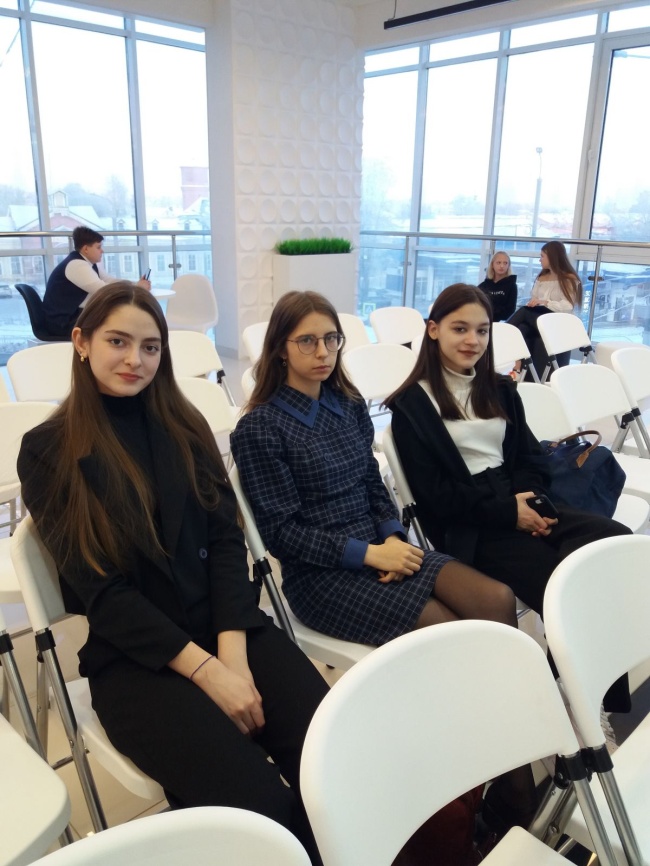 